Publicado en Madrid el 13/02/2017 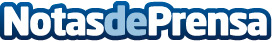 Hello Media Group inaugura su propio estudio de radio coincidiendo con el Día Mundial de la RadioEn el Día Mundial de la Radio, la agencia de publicidad y marketing Hello Media Group pone en marcha su último proyecto con la inauguración de un estudio de radio propio en sus oficinas de la planta 24 del edificio Torre Europa de Madrid. El locutor Juanma Ortega lidera esta iniciativa junto a otros profesionales para dar un paso en su apuesta conjunta por la integración de los medios on-off. El objetivo es dar a las marcas el valor añadido de ofrecer contenido adaptado, producción y capacidad de reacción.Datos de contacto:Fabiola Amador911936650Nota de prensa publicada en: https://www.notasdeprensa.es/hello-media-group-inaugura-su-propio-estudio Categorias: Nacional Marketing Televisión y Radio Madrid Eventos Nombramientos Oficinas Industria Téxtil http://www.notasdeprensa.es